О признании утратившим силу муниципального правового актаВ соответствии с Федеральным законом от 20.07.2020 № 239 «О внесении изменений  в Федеральный закон «Об автомобильных дорогах и о дорожной деятельности в Российской Федерации и о внесении изменений в отдельные законодательные акты Российской Федерации», протестом Алатырской межрайонной прокуратуры Чувашской Республики от 31.01.2022 № 36 «на постановление администрации Алатырского района Чувашской Республики от 31.01.2022 № 36 «Об утверждении административного регламента предоставления муниципальной услуги «Выдача специального разрешения на движение по автомобильным дорогам местного значения Алатырского района тяжеловесного и (или) крупногабаритного транспортного средства», администрация Алатырского муниципального округапостановляет:Признать утратившим силу постановление администрации Алатырского района Чувашской Республики от 31.01.2022 № 36 «Об утверждении административного регламента предоставления муниципальной услуги «Выдача специального разрешения на движение по автомобильным дорогам местного значения Алатырского района тяжеловесного и (или) крупногабаритного транспортного средства».Контроль за исполнением настоящего постановления возложить на Первого заместителя главы – начальника Управления по благоустройству и развитию территорий администрации Алатырского муниципального округа.Настоящее постановление вступает в силу после его официального опубликования.И.о. главы Алатырского муниципального округа                                                                                     О.Г. Прошенкова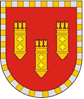 АДМИНИСТРАЦИЯ АЛАТЫРСКОГО МУНИЦИПАЛЬНОГО ОКРУГАЧУВАШСКОЙ РЕСПУБЛИКИПОСТАНОВЛЕНИЕ16.05.2023 № 539г. АлатырьУЛАТӐР МУНИЦИПАЛИТЕТ ОКРУГӖН АДМИНИСТРАЦИЙӖЧӐВАШ РЕСПУБЛИКИНЙЫШĂНУ16.05.2023 № 539Улатӑр г.